ЗАЦВЯРДЖАЮНамеснік дырэктара па вучэбнай рабоце дзяржаўнай установы адукацыі“Гімназія г. Дзяржынска”(подпіс) Л.І. Захарава06.03.2018План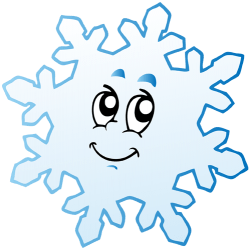 правядзення выхаваўчай работыў гімназічную суботу10 сакавіка 2018 годаПраектнае напаўненне: “У здаровым целе – здаровы дух!”Намеснік дырэктара па выхаваўчай рабоце           (подпіс)            А.А. Новік 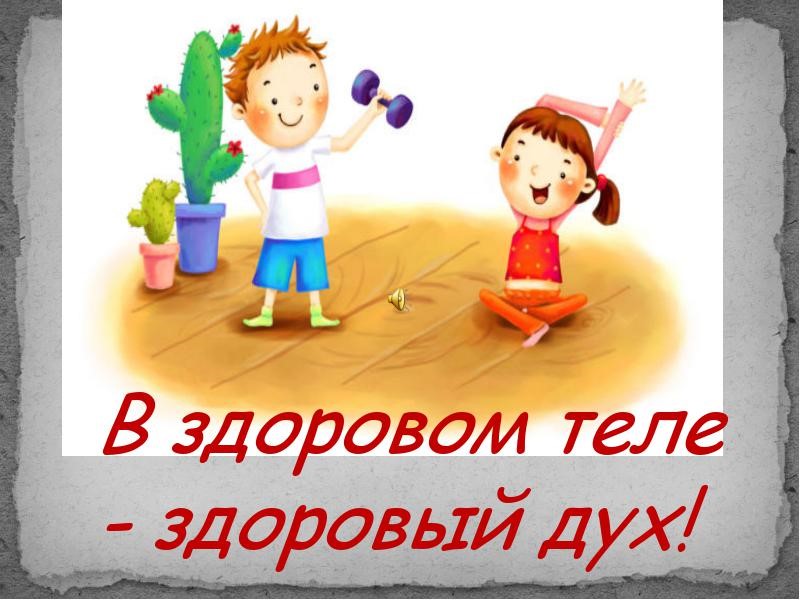 МерыпрыемстваЧас правядзенняАдказныяМесца правядзенняФізкультурна-аздараўленчая дзейнасцьФізкультурна-аздараўленчая дзейнасцьФізкультурна-аздараўленчая дзейнасцьФізкультурна-аздараўленчая дзейнасцьДзень здароўя для навучэнцаў 7, 8, 9, 10 класаў (па асобнай праграме)09.00-13.00Басалай У.І., Хацкевіч І.С.Спарт. зала, стадыёнСпартыўнае свята “Вясёлыя старты”, 3 “А”, 3 “В”, 3 “Г” кл.10.00-11.00Доўнар Д.І.Малая спарт. залаСпартыўныя гульні15.00-18.00Доўнар Д.І.Спарт. залаКатанне на каньках, лыжах, санках, лядзянках (пры спраяльных умовах надвор’я)13.00-15.00Басалай У.І.,Хацкевіч І.С.Каток, стадыёнАб’яднанне па інтарэсах “Таеквандо”13.00-14.00Макаранка В.С.Спартыўная залаАб’яднанне па інтарэсах “Белая ладдзя”09.00-09.45Усніч С.Р.Каб. П2Аб’яднанне па інтарэсах “Юны стралок”09.00-11.00Самасейка Л.В.ЦірТурысцка-краязнаўчая дзейнасцьТурысцка-краязнаўчая дзейнасцьТурысцка-краязнаўчая дзейнасцьТурысцка-краязнаўчая дзейнасцьУдзел у раённай турыстычнай квест-гульні “Па слядах вопытных турыстаў”, прымеркаванай да Года малой радзімы10.00-13.00Сцяпанаў І.Ф.РЦТіКІнтэлектуальная дзейнасцьІнтэлектуальная дзейнасцьІнтэлектуальная дзейнасцьІнтэлектуальная дзейнасцьЗаняткі міжшкольнага педагагічнага класаЗ 09.00Нам. дырэктара Асадчая І.І.Кабінеты 2, 3 паверхаў“Жанчына – крыніца ўсёй прыгажосці” – выстава  На працягу дняХарлап А.М.Бібліятэка“100 гадоў Узброенным Сілам Рэспублікі Беларусь” – гутарка, выстава12.00-12.30Харлап А.М.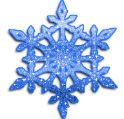 Бібліятэка“Про зубки, зубы и зубищи” – карысная размова да Міжнароднага дня зубнога лекара10.00-11.00Харлап А.М.Бібліятэка“Героі казак” – гутарка, літаратурная гульня, конкурс малюнкаў паводле казак Х. К. Андарсэна11.00-12.00Харлап А.М.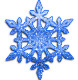 БібліятэкаАб’яднанне па інтарэсах “Юны журналіст”11.00-11.45Мінько К.А.Каб. № 23Студыя “Крэатыўчык”9.30-10.4512.30-13.45Ільюшэнка Л.І.Каб. № 8Каб. № 7Аб’яднанне па інтарэсах “Робататэхніка”11.00-12.45Пашкевіч Т.Ю.Каб. № 31Аб’яднанне па інтарэсах “Юны робататэхнік: LegoWeDo”09.00-10.30Дошчачка М.Р.Каб. № 31Аб’яднанне па інтарэсах “Юны робататэхнік: МindstormsEV3”10.30-12.00Дошчачка М.Р.Каб. № 32Вучэбны курс па англійскай мове для навучэнцаў 9-11 класаў11.2017-03.2018Нам. дырэктара Мігура Г.Я.МГЛУ, г.МінскВучэбны курс па матэматыцы для ўдзельнікаў 3 этапу рэспубліканскай алімпіяды10.02-24.03Нам. дырэктара Мігура Г.Я.БДУ, г.МінскШкола ранняга развіццяПач.: 11.00Нам. дырэктара Вялічка Г.У.Кабінеты прыбудовыФакульт. заняткі па вучэбных прадметахЗгодна раскладуНастаўнікі па прадметахЗгодна раскладуЗаняткі клуба ЮІД15.00-16.00Галавацкая Г.А.Каб.43Музычна-эстэтычная дзейнасцьМузычна-эстэтычная дзейнасцьМузычна-эстэтычная дзейнасцьМузычна-эстэтычная дзейнасцьФакультатыўныя заняткі музычнай накіраванасціПа графікуНам. дыр. Асадчая І.І.Згодна графікаАб’яднанне па інтарэсах “Lingwista” 09.00-10.35Шчарбіна Б.У.Каб. 3пАб’яднанне па інтарэсах “Miłośniki języka polskiego”10.45–12.20Шчарбіна Б.У.Каб. 3пАб’яднанне па інтарэсах “ABC”12.30–14.05Шчарбіна Б.У.Каб. 3пКонкурсна-забаўляльная праграма “А ну-ка, дзяўчынкі!”, 2 “А”, 2 “Б” класы10.00-11.00Гарошка І.П., Анікевіч С.М.Каб. 10пГрамадска-карысная дзейнасцьГрамадска-карысная дзейнасцьГрамадска-карысная дзейнасцьГрамадска-карысная дзейнасцьАб’яднанне па інтарэсах “Чароўная мазаіка”10.50-12.20Ільюшэнка Л.І.Каб. № 8Аб’яднанне па інтарэсах “Sweet-дызайн” 11.40-13.15Ерашкова В.С.Каб. № 5Аб’яднанне па інтарэсах “Масцярыца”09.00-10.35Дрозд Л.С.Швейная майстэрняДзейнасць дзіцячых грамадскіх аб’яднанняўДзейнасць дзіцячых грамадскіх аб’яднанняўДзейнасць дзіцячых грамадскіх аб’яднанняўДзейнасць дзіцячых грамадскіх аб’яднанняўУдзел актывістаў БРПА, БРСМ у Дні здароўя09.00-13.00Галавацкая Г.А.,Дубоўская В.А.Спарт. зала, стадыёнПадрыхтоўка да раённых творчых конкурсаў, прымеркаваных да 20-годдя ДРП13.00-14.00Галавацкая Г.А.,Дубоўская В.А.Каб. 43Удзел актывістаў вучнёўскага самакіравання ў акцыях “Клопат”, “Дом без адзіноты”На працягу дняГалоўныя магістры класаўПа месцу жыхарства ветэранаўДзейнасць СППСДзейнасць СППСДзейнасць СППСДзейнасць СППСЗаняткі ў міжшкольным педагагічным класе (уводзіны ў педагогіку)09.00-10.3012.30-14.00Пед.-псіхолаг Кандыбайла Г.М.Каб. № 21, 22Кансультацыі СППС14.00-15.00Пед.-псіхолаг Кандыбайла Г.М.Каб. П4